Local:Data:Assinatura: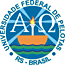 UNIVERSIDADE FEDERAL DE PELOTASPRÓ-REITORIA DE PESQUISA E PÓS-GRADUAÇÃOINSTITUTO DE CIÊNCIAS HUMANASPROGRAMA DE PÓS-GRADUAÇÃO EM ANTROPOLOGIA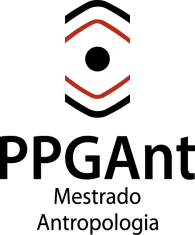 REQUERIMENTO DE INSCRIÇÃO – SELEÇÃO MESTRADOÁREA DE CONCENTRAÇÃOLINHA DE PESQUISA  ANTROPOLOGIA SOCIAL E CULTURAL  ARQUEOLOGIA  COMUNIDADE, REDE E PERFORMANCE  SOCIEDADE, AMBIENTE E TERRITORIALIZAÇÃOIDENTIFICAÇÃO DO/A CANDIDATO/ANOME COMPLETO:NOME COMPLETO:NOME COMPLETO:NOME COMPLETO:NOME COMPLETO:NOME COMPLETO:E-MAIL:  E-MAIL:  E-MAIL:  E-MAIL:  E-MAIL:  E-MAIL:  CPF:IDENTIDADE:      ÓRGÃO EMISSOR:      UF:      DATA DE EMISSÃODATA DE NASCIMENTO:NACIONALIDADEVISTO PREMANENTESEXO SIM	 NÃO M 	  FDOCUMENTO MILITAR (Nº SÉRIE)PASSAPORTEFOTOTÍTULO ELEITORALZONAMUNICÍPIO/ESTADOENDEREÇO RESIDENCIAL:CEP:CIDADE:UF:PAÍSDDD:TEL FIXOCELULARFORMAÇÃO ACADÊMICAGRADUAÇÃONOME DO CURSO:ANO DE CONCLUSÃO:INSTITUIÇÃO:INSTITUIÇÃO:INSTITUIÇÃO:PAÍS:CIDADE:UF:           CONHECIMENTO DE IDIOMAS                           P – Pouco           R – Razoável           B – BomIDIOMAFALALÊESCREVEIDIOMAFALALÊESCREVEINGLÊSFRANCÊSESPANHOLBOLSA DE ESTUDOBOLSA DE ESTUDOBOLSA DE ESTUDOPossui bolsa de estudo? Sim NãoPretende solicitar bolsa de estudo ao Curso? Sim Não               Mantém vínculo de emprego? Sim NãoPOLÍTICA DE ACESSO AFIRMATIVOPOLÍTICA DE ACESSO AFIRMATIVOPOLÍTICA DE ACESSO AFIRMATIVOConcorrerá através de política de acesso afirmativo? Sim NãoENTREGA DA DOCUMENTAÇÃOPor email: ppgant@ufpel.edu.brPessoalmente: Programa de Pós-Graduação em AntropologiaCampus das Ciências Sociais da UFPelInstituto de Ciências HumanasRua Alberto Rosa, nº 154, 1º andar, sala 117 – Centro, Pelotas 